Annex 3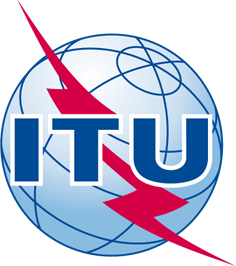 ITU Training on Conformance and Interoperability for the Africa Region Tunis, Tunisia, 28 October-1st November 2013ITU Training on Conformance and Interoperability for the Africa Region Tunis, Tunisia, 28 October-1st November 2013ITU Training on Conformance and Interoperability for the Africa Region Tunis, Tunisia, 28 October-1st November 2013ITU Training on Conformance and Interoperability for the Africa Region Tunis, Tunisia, 28 October-1st November 2013ITU Training on Conformance and Interoperability for the Africa Region Tunis, Tunisia, 28 October-1st November 2013Please return to:Please return to:Please return to:Administration Division(ADM)
ITU/BDT  ()Administration Division(ADM)
ITU/BDT  ()E-mail : bdtfellowships@itu.intTel: +41 22 730 5487 / 5095 Fax: +41 22 730 5778
E-mail : bdtfellowships@itu.intTel: +41 22 730 5487 / 5095 Fax: +41 22 730 5778
E-mail : bdtfellowships@itu.intTel: +41 22 730 5487 / 5095 Fax: +41 22 730 5778
Request for a partial fellowship to be submitted by 20 September 2013Request for a partial fellowship to be submitted by 20 September 2013Request for a partial fellowship to be submitted by 20 September 2013Request for a partial fellowship to be submitted by 20 September 2013Request for a partial fellowship to be submitted by 20 September 2013Request for a partial fellowship to be submitted by 20 September 2013Request for a partial fellowship to be submitted by 20 September 2013Request for a partial fellowship to be submitted by 20 September 2013Participation of women is encouragedParticipation of women is encouragedCountry:  _____________________________________________________________________________________________________Name of the Administration or Organization: _________________________________________________________________________Mr. / Ms. ____________________________________________________________________________________________________                                        (family name)	                                                              (given name)Title:  _______________________________________________________________________________________________________Country:  _____________________________________________________________________________________________________Name of the Administration or Organization: _________________________________________________________________________Mr. / Ms. ____________________________________________________________________________________________________                                        (family name)	                                                              (given name)Title:  _______________________________________________________________________________________________________Country:  _____________________________________________________________________________________________________Name of the Administration or Organization: _________________________________________________________________________Mr. / Ms. ____________________________________________________________________________________________________                                        (family name)	                                                              (given name)Title:  _______________________________________________________________________________________________________Country:  _____________________________________________________________________________________________________Name of the Administration or Organization: _________________________________________________________________________Mr. / Ms. ____________________________________________________________________________________________________                                        (family name)	                                                              (given name)Title:  _______________________________________________________________________________________________________Country:  _____________________________________________________________________________________________________Name of the Administration or Organization: _________________________________________________________________________Mr. / Ms. ____________________________________________________________________________________________________                                        (family name)	                                                              (given name)Title:  _______________________________________________________________________________________________________Country:  _____________________________________________________________________________________________________Name of the Administration or Organization: _________________________________________________________________________Mr. / Ms. ____________________________________________________________________________________________________                                        (family name)	                                                              (given name)Title:  _______________________________________________________________________________________________________Country:  _____________________________________________________________________________________________________Name of the Administration or Organization: _________________________________________________________________________Mr. / Ms. ____________________________________________________________________________________________________                                        (family name)	                                                              (given name)Title:  _______________________________________________________________________________________________________Country:  _____________________________________________________________________________________________________Name of the Administration or Organization: _________________________________________________________________________Mr. / Ms. ____________________________________________________________________________________________________                                        (family name)	                                                              (given name)Title:  _______________________________________________________________________________________________________Country:  _____________________________________________________________________________________________________Name of the Administration or Organization: _________________________________________________________________________Mr. / Ms. ____________________________________________________________________________________________________                                        (family name)	                                                              (given name)Title:  _______________________________________________________________________________________________________Address:  _________________________________________________________________________________________________________________________________________________________________________________________________________________Tel.:	___________________________________     Fax:  ____________________________________________________________
E-mail: 	_____________________________________________________________________________________________________PASSPORT INFORMATION:Date of birth:  ______________________________________________________________________________________________	Nationality: _______________________________________     Passport number:  ______________________________________Date of issue:    ______________      In (place):  ______________________         Valid until (date):  ________________________Address:  _________________________________________________________________________________________________________________________________________________________________________________________________________________Tel.:	___________________________________     Fax:  ____________________________________________________________
E-mail: 	_____________________________________________________________________________________________________PASSPORT INFORMATION:Date of birth:  ______________________________________________________________________________________________	Nationality: _______________________________________     Passport number:  ______________________________________Date of issue:    ______________      In (place):  ______________________         Valid until (date):  ________________________Address:  _________________________________________________________________________________________________________________________________________________________________________________________________________________Tel.:	___________________________________     Fax:  ____________________________________________________________
E-mail: 	_____________________________________________________________________________________________________PASSPORT INFORMATION:Date of birth:  ______________________________________________________________________________________________	Nationality: _______________________________________     Passport number:  ______________________________________Date of issue:    ______________      In (place):  ______________________         Valid until (date):  ________________________Address:  _________________________________________________________________________________________________________________________________________________________________________________________________________________Tel.:	___________________________________     Fax:  ____________________________________________________________
E-mail: 	_____________________________________________________________________________________________________PASSPORT INFORMATION:Date of birth:  ______________________________________________________________________________________________	Nationality: _______________________________________     Passport number:  ______________________________________Date of issue:    ______________      In (place):  ______________________         Valid until (date):  ________________________Address:  _________________________________________________________________________________________________________________________________________________________________________________________________________________Tel.:	___________________________________     Fax:  ____________________________________________________________
E-mail: 	_____________________________________________________________________________________________________PASSPORT INFORMATION:Date of birth:  ______________________________________________________________________________________________	Nationality: _______________________________________     Passport number:  ______________________________________Date of issue:    ______________      In (place):  ______________________         Valid until (date):  ________________________Address:  _________________________________________________________________________________________________________________________________________________________________________________________________________________Tel.:	___________________________________     Fax:  ____________________________________________________________
E-mail: 	_____________________________________________________________________________________________________PASSPORT INFORMATION:Date of birth:  ______________________________________________________________________________________________	Nationality: _______________________________________     Passport number:  ______________________________________Date of issue:    ______________      In (place):  ______________________         Valid until (date):  ________________________Address:  _________________________________________________________________________________________________________________________________________________________________________________________________________________Tel.:	___________________________________     Fax:  ____________________________________________________________
E-mail: 	_____________________________________________________________________________________________________PASSPORT INFORMATION:Date of birth:  ______________________________________________________________________________________________	Nationality: _______________________________________     Passport number:  ______________________________________Date of issue:    ______________      In (place):  ______________________         Valid until (date):  ________________________Address:  _________________________________________________________________________________________________________________________________________________________________________________________________________________Tel.:	___________________________________     Fax:  ____________________________________________________________
E-mail: 	_____________________________________________________________________________________________________PASSPORT INFORMATION:Date of birth:  ______________________________________________________________________________________________	Nationality: _______________________________________     Passport number:  ______________________________________Date of issue:    ______________      In (place):  ______________________         Valid until (date):  ________________________Address:  _________________________________________________________________________________________________________________________________________________________________________________________________________________Tel.:	___________________________________     Fax:  ____________________________________________________________
E-mail: 	_____________________________________________________________________________________________________PASSPORT INFORMATION:Date of birth:  ______________________________________________________________________________________________	Nationality: _______________________________________     Passport number:  ______________________________________Date of issue:    ______________      In (place):  ______________________         Valid until (date):  ________________________CONDITIONSCONDITIONSCONDITIONSCONDITIONSCONDITIONSCONDITIONSCONDITIONSCONDITIONS1. One partial fellowship per eligible country (Least Developed Countries or Low Income Countries) based on available funding1. One partial fellowship per eligible country (Least Developed Countries or Low Income Countries) based on available funding1. One partial fellowship per eligible country (Least Developed Countries or Low Income Countries) based on available funding1. One partial fellowship per eligible country (Least Developed Countries or Low Income Countries) based on available funding1. One partial fellowship per eligible country (Least Developed Countries or Low Income Countries) based on available funding1. One partial fellowship per eligible country (Least Developed Countries or Low Income Countries) based on available funding1. One partial fellowship per eligible country (Least Developed Countries or Low Income Countries) based on available funding1. One partial fellowship per eligible country (Least Developed Countries or Low Income Countries) based on available funding2. A daily subsistence allowance to cover accommodation, meals and incidental expenses in Tunis2. A daily subsistence allowance to cover accommodation, meals and incidental expenses in Tunis2. A daily subsistence allowance to cover accommodation, meals and incidental expenses in Tunis2. A daily subsistence allowance to cover accommodation, meals and incidental expenses in Tunis2. A daily subsistence allowance to cover accommodation, meals and incidental expenses in Tunis2. A daily subsistence allowance to cover accommodation, meals and incidental expenses in Tunis2. A daily subsistence allowance to cover accommodation, meals and incidental expenses in Tunis2. A daily subsistence allowance to cover accommodation, meals and incidental expenses in Tunis3. Imperative that fellows be present from the first day and participate during the entire duration of the Training3. Imperative that fellows be present from the first day and participate during the entire duration of the Training3. Imperative that fellows be present from the first day and participate during the entire duration of the Training3. Imperative that fellows be present from the first day and participate during the entire duration of the Training3. Imperative that fellows be present from the first day and participate during the entire duration of the Training3. Imperative that fellows be present from the first day and participate during the entire duration of the Training3. Imperative that fellows be present from the first day and participate during the entire duration of the Training3. Imperative that fellows be present from the first day and participate during the entire duration of the TrainingSignature of fellowship candidate:   _________________________________             Date:  _____________________________Signature of fellowship candidate:   _________________________________             Date:  _____________________________Signature of fellowship candidate:   _________________________________             Date:  _____________________________Signature of fellowship candidate:   _________________________________             Date:  _____________________________Signature of fellowship candidate:   _________________________________             Date:  _____________________________Signature of fellowship candidate:   _________________________________             Date:  _____________________________Signature of fellowship candidate:   _________________________________             Date:  _____________________________Signature of fellowship candidate:   _________________________________             Date:  _____________________________TO VALIDATE FELLOWSHIP REQUEST, NAME AND SIGNATURE OF CERTIFYING OFFICIAL DESIGNATING PARTICIPANT MUST BE COMPLETED BELOW WITH OFFICIAL STAMP.Signature: ______________________________________________________           Date: ______________________________TO VALIDATE FELLOWSHIP REQUEST, NAME AND SIGNATURE OF CERTIFYING OFFICIAL DESIGNATING PARTICIPANT MUST BE COMPLETED BELOW WITH OFFICIAL STAMP.Signature: ______________________________________________________           Date: ______________________________TO VALIDATE FELLOWSHIP REQUEST, NAME AND SIGNATURE OF CERTIFYING OFFICIAL DESIGNATING PARTICIPANT MUST BE COMPLETED BELOW WITH OFFICIAL STAMP.Signature: ______________________________________________________           Date: ______________________________TO VALIDATE FELLOWSHIP REQUEST, NAME AND SIGNATURE OF CERTIFYING OFFICIAL DESIGNATING PARTICIPANT MUST BE COMPLETED BELOW WITH OFFICIAL STAMP.Signature: ______________________________________________________           Date: ______________________________TO VALIDATE FELLOWSHIP REQUEST, NAME AND SIGNATURE OF CERTIFYING OFFICIAL DESIGNATING PARTICIPANT MUST BE COMPLETED BELOW WITH OFFICIAL STAMP.Signature: ______________________________________________________           Date: ______________________________TO VALIDATE FELLOWSHIP REQUEST, NAME AND SIGNATURE OF CERTIFYING OFFICIAL DESIGNATING PARTICIPANT MUST BE COMPLETED BELOW WITH OFFICIAL STAMP.Signature: ______________________________________________________           Date: ______________________________TO VALIDATE FELLOWSHIP REQUEST, NAME AND SIGNATURE OF CERTIFYING OFFICIAL DESIGNATING PARTICIPANT MUST BE COMPLETED BELOW WITH OFFICIAL STAMP.Signature: ______________________________________________________           Date: ______________________________TO VALIDATE FELLOWSHIP REQUEST, NAME AND SIGNATURE OF CERTIFYING OFFICIAL DESIGNATING PARTICIPANT MUST BE COMPLETED BELOW WITH OFFICIAL STAMP.Signature: ______________________________________________________           Date: ______________________________